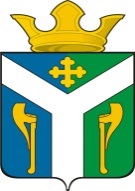 АДМИНИСТРАЦИЯ    УСТЬ – НИЦИНСКОГОСЕЛЬСКОГО ПОСЕЛЕНИЯПОСТАНОВЛЕНИЕ________________________________________________________________18.03.2020 г.                                                                                                        № 55  с. Усть – Ницинское                                                              Об утверждении Методики оценки эффективности использования объектов недвижимого имущества, находящегося в муниципальной собственности Усть-Ницинского сельского поселения        В соответствии с методическими рекомендациями, способствующими увеличению доходной базы муниципального образования, повышению эффективности использования муниципального имущества ПОСТАНОВЛЯЮ:         1. Утвердить Методику  оценки эффективности использования объектов недвижимого имущества, находящегося в муниципальной собственности Усть-Ницинского сельского поселения.         2. Настоящее постановление опубликовать в «Информационном вестнике Усть - Ницинского сельского поселения» и разместить  на официальном сайте в  информационно-телекоммуникационной сети «Интернет»: www.усть-ницинское.рф.         3. Контроль за исполнением настоящего постановления оставляю за собой.  Глава Усть-Ницинского сельского поселения	                    К.Г. СудаковаПриложение                                                                                                                                                                         к постановлению администрации Усть-Ницинского сельского поселения  от  18.03.2020  № 55Методика оценки эффективности использования объектов недвижимого имущества, находящегося в муниципальной собственности                                                             Усть-Ницинского сельского поселенияОбщие положенияНастоящая Методика оценки эффективности использования объектов недвижимого имущества, находящихся в муниципальной собственности Усть-Ницинского сельского поселения (далее – МО), разработана в соответствии с Федеральным законом от 06.10.2003 № 131-ФЗ «Об общих принципах организации местного самоуправления в Российской Федерации», Методическими рекомендациями органам исполнительной власти субъектов Российской Федерации и органам местного самоуправления, способствующими увеличению доходной базы бюджетов субъектов Российской Федерации и муниципальных образований (письмо Минфина России от 31.10.2018
№ 06-04-11/01/78417), Уставом МО, Порядком управления и распоряжения имуществом, находящимся в собственности МО, в целях выявления неиспользуемого или неэффективно используемого имущества и вовлечения его в хозяйственный оборот, в том числе для оказания имущественной поддержки субъектам малого и среднего предпринимательства.Методика определяет процедуру взаимодействия Администрации Усть-Ницинского сельского поселения (далее – Администрация), муниципальных учреждений МО (далее – муниципальное учреждение) и муниципальных унитарных предприятий МО (далее – муниципальные унитарные предприятия) по осуществлению оценки эффективности использования объектов недвижимого имущества, находящегося в муниципальной собственности МО, включая земельные участки (далее – недвижимое имущество).Для целей настоящей Методики под эффективным использованием недвижимого имущества понимается использование недвижимого имущества по назначению, отсутствие фактов использования недвижимого имущества третьими лицами без правовых оснований, отсутствие фактов неиспользования недвижимого имущества, повышение доходов от использования недвижимого имущества.Оценка эффективности использования недвижимого имущества осуществляется в целях повышения эффективности управления и распоряжения муниципальным имуществом, увеличения доходов от его использования и оптимизации механизмов управления муниципальным имуществом.В целях проведения оценки эффективности использования муниципальное имущество МО подразделяется на три группы:имущество, переданное на праве хозяйственного ведения муниципальным унитарным предприятиям;имущество, переданное на праве оперативного управления муниципальным учреждениям;имущество муниципальной казны.Расчет показателей оценки эффективности использования и управления муниципальным имуществом МО обязателен для всех видов имущества, указанных в пункте 1.5 настоящей Методики, и осуществляется отдельно по каждому муниципальному учреждению, муниципальному унитарному предприятию (далее – организации).Порядок проведения оценки эффективности использования
объектов недвижимого имущества Организации ежегодно не позднее 01 апреля года, следующего за отчетным годом, представляют в Администрацию, перечисленные в приложении № 1, сведения о показателях эффективности использования муниципального имущества по формам, представленным в приложениях № 2 и № 3, и перечни неиспользуемых объектов недвижимого имущества.Руководители организаций несут персональную ответственность за достоверность и своевременность предоставляемой информации. Специалист администрации, в компетенцию которого входят вопросы владения, пользования и распоряжения муниципальной собственностью проводит оценку эффективности использования и управления муниципальным имуществом МО в соответствии с критериями оценки эффективности использования муниципального имущества, находящегося в собственности МО, представленными в приложениях № 4 и № 5 к настоящей Методике. Итоговые результаты оценки критериев эффективности использования муниципального имущества формируются посредством суммирования баллов по всем показателям. Специалист проводит расчет значений показателей и готовит заключения об оценке эффективности использования муниципального имущества по каждому учреждению, предприятию с указанием:перечня неиспользуемых объектов недвижимого имущества;выявленных причин неэффективности использования муниципального имущества;рекомендаций по совершенствованию системы управления муниципальным имуществом;предложений о перераспределении объектов муниципального имущества между муниципальными учреждениями;необходимости внесения изменений и дополнений в трудовой договор руководителя организации, применения мер дисциплинарной ответственности к руководителю организации или необходимости досрочного расторжения трудового договора с руководителем организации;предложений о реорганизации, ликвидации организации, а также о приватизации муниципального унитарного предприятия;предложений по вовлечению объектов муниципального имущества в хозяйственный оборот МО и повышению доходности использования муниципального имущества МО. Заключение об эффективности использования недвижимого имущества муниципальными унитарными предприятиями составляется с учетом следующего:если суммарная оценка по всем критериям равна от 24 до 31 баллов,
то использование имущества предприятием является эффективным;если суммарная оценка по всем критериям составляет от 15 до 23 баллов, то использование имущества предприятием является удовлетворительным;если суммарная оценка по всем критериям ниже 15 баллов,
то использование имущества предприятием является неэффективным. Заключение об эффективности использования недвижимого имущества муниципальными учреждениями составляется с учетом следующего:1) для бюджетных и автономных учрежденийесли суммарная оценка по всем критериям равна от 19 до 26 баллов, то использование имущества учреждением является эффективным;если суммарная оценка по всем критериям составляет от 12 до 18 баллов, то использование имущества учреждением является удовлетворительным;если суммарная оценка по всем критериям ниже 12 баллов,
то использование имущества учреждением является неэффективным.2) для казенных учрежденийесли суммарная оценка по всем критериям равна от 15 до 18 баллов, то использование имущества учреждением является эффективным;если суммарная оценка по всем критериям составляет от 10 до 14 баллов, то использование имущества учреждением является удовлетворительным;если суммарная оценка по всем критериям ниже 10 баллов,
то использование имущества учреждением является неэффективным. Особенности проведения оценки эффективности использования имущества муниципальной казны указаны в разделе 3 настоящей Методики.Порядок оценки эффективности управления имуществом
муниципальной казны Специалист по управлению имуществом ежегодно не позднее 01 мая года, следующего за отчетным годом, проводит анализ критериев оценки эффективности использования имущества муниципальной казны по показателям, указанным в приложении №  5. Специалист по управлению имуществом проводит расчет значений показателей и готовит заключение об оценке эффективности использования имущества муниципальной казны с указанием:выявленных причин неэффективности использования муниципального имущества;рекомендаций по совершенствованию системы управления муниципальным имуществом;предложений о приватизации (перепрофилировании) нежилых помещений (зданий);предложений о проведении реконструкции и капитального ремонта, в том числе работ по приведению в надлежащее и пригодное для эксплуатации состояние нежилых помещений (зданий). Заключение об эффективности использования недвижимого имущества, составляющего муниципальную казну, составляется с учетом следующего:если суммарная оценка по всем критериям равна от 22 до 29 баллов,
то использование имущества муниципальной казны является эффективным;если суммарная по всем критериям составляет от 14 до 21 баллов,
то использование имущества муниципальной казны является удовлетворительным;если суммарная оценка по всем критериям ниже 14 баллов,
то использование имущества муниципальной казны является неэффективным.Отчет об эффективности использования и управления муниципальным имуществом Специалист по управлению имуществом в срок до 25 мая года, следующего за отчетным годом, готовит и направляет проект отчета об оценке эффективности использования и управления муниципальным имуществом МО с результатами оценки эффективности деятельности организаций и внесенными предложениями по ним Главе МО для утверждения и (или) принятия иных решений. Отчет об оценке эффективности использования и управления муниципальным имуществом в обязательном порядке включает информацию о:количестве муниципального имущества, вовлеченного в хозяйственный оборот (в том числе: передано в аренду, безвозмездное пользование, прочие права);муниципальном имуществе, свободном от прав третьих лиц (за исключением права хозяйственного ведения, права оперативного управления, а также имущественных прав субъектов малого и среднего предпринимательства);количестве учреждений и иных организаций, созданных на основе или с использованием муниципального имущества;муниципальном имуществе, приобретенном и отчужденном на возмездной и безвозмездной основе за текущий финансовый год, за исключением отчуждения в порядке приватизации;муниципальном имуществе, переданном в залог, доверительное управление за текущий финансовый год;доходах бюджета МО от арендной платы, приватизации, продажи муниципального имущества, от платежей за установку и эксплуатацию рекламных конструкций, от использования имущества по концессионным соглашениям;дебиторской задолженности в разрезе видов муниципального имущества
и объеме претензионно-исковой работы по взысканию задолженности, проведенной в отчетном периоде;имуществе муниципальной казны МО, включенном в перечень, предназначенный для передачи субъектам малого и среднего предпринимательства;предложения о приватизации (перепрофилированию) муниципального имущества;предложений по повышению эффективности использования недвижимого имущества, вовлечению выявленного неиспользуемого недвижимого имущества в хозяйственный оборот. Утвержденный Главой МО отчет об оценке эффективности использования муниципального имущества направляется в Думу Усть-Ницинского сельского поселения в срок до 15 июня года, следующего за отчетным годом.Приложение № 1Перечень муниципальных унитарных предприятий и учреждений, предоставляющих отчеты о показателях эффективности использования муниципального имуществаПриложение № 2Показатели оценки эффективности использования недвижимого имущества
муниципальными унитарными предприятиямиСправочная таблица для расчета критериев оценки эффективности использования имущества муниципальными унитарными предприятиямиПриложение № 3Показатели оценки эффективности использования недвижимого имущества муниципальными учреждениямиСправочная таблица для расчета критериев оценки эффективности использования имущества муниципальными учреждениямиПриложение № 4Критерии оценки эффективности использования недвижимого имущества муниципальными унитарными предприятиямиПриложение № 5Критерии оценки эффективности использования недвижимого имущества муниципальными учреждениямиПриложение № 6Критерии оценки эффективности использования имущества муниципальной казны№ п/п Муниципальные предприятия и учреждения МО организация, которой предоставляются сведения для оценки показателей эффективности использования муниципального имущества 1Муниципальное унитарное предприятие «Жилкомсервис» Усть-Ницинского сельского поселенияАдминистрация Усть-Ницинского сельского поселения Слободо-Туринского муниципального района Свердловской области2Муниципальное унитарное предприятие «Север» Усть-Ницинского сельского поселенияАдминистрация Усть-Ницинского сельского поселения Слободо-Туринского муниципального района Свердловской области3. Муниципальное бюджетное учреждение культуры «Усть-Ницинский культурно-досуговый центр» Усть-Ницинского сельского поселенияАдминистрация Усть-Ницинского сельского поселения Слободо-Туринского муниципального района Свердловской области№ п/пКритерии оценки эффективностиЗначение критерияИспользование имущества, переданного на праве хозяйственного ведения МУП, по целевому назначению- МУП использует все переданные на праве хозяйственного ведения объекты по целевому назначению;Использование имущества, переданного на праве хозяйственного ведения МУП, по целевому назначению- МУП использует переданные на праве хозяйственного ведения объекты преимущественно по целевому назначению;Использование имущества, переданного на праве хозяйственного ведения МУП, по целевому назначению- МУП использует переданные на праве хозяйственного ведения объекты не по целевому назначениюПроведение предприятием мер по сохранности закрепленного за ним имущества- предприятием проведены меры по сохранности закрепленного за ним имущества;Проведение предприятием мер по сохранности закрепленного за ним имущества- меры по обеспечению сохранности закрепленного имущества предприняты предприятием не в полном объеме;Проведение предприятием мер по сохранности закрепленного за ним имущества- предприятием не проведены меры по сохранности закрепленного за ним имуществаНаличие документов о зарегистрированных правах на закрепленные за МУП объекты капитального строительстваМУП имеет документы, свидетельствующие о регистрации прав:Наличие документов о зарегистрированных правах на закрепленные за МУП объекты капитального строительства- на все закрепленные за ним объекты капитального строительства (100%);Наличие документов о зарегистрированных правах на закрепленные за МУП объекты капитального строительства- 85% - 99% объектов;Наличие документов о зарегистрированных правах на закрепленные за МУП объекты капитального строительства- 70% - 84% объектов;Наличие документов о зарегистрированных правах на закрепленные за МУП объекты капитального строительства- 55% - 69% объектов;Наличие документов о зарегистрированных правах на закрепленные за МУП объекты капитального строительства- менее 55% объектовНаличие правоустанавливающих документов на земельные участки, используемые МУПМУП имеет правоустанавливающие документы:Наличие правоустанавливающих документов на земельные участки, используемые МУП- на все закрепленные за ним земельные участки (100%);Наличие правоустанавливающих документов на земельные участки, используемые МУП- 85% - 99% земельных участков;Наличие правоустанавливающих документов на земельные участки, используемые МУП- 70% - 84% земельных участков;Наличие правоустанавливающих документов на земельные участки, используемые МУП- 55% - 69% земельных участков;Наличие правоустанавливающих документов на земельные участки, используемые МУП- менее 55% земельных участковНаличие документов, подтверждающих проведение технической инвентаризации или кадастровых работ, в отношении переданных МУП объектовМУП имеет документы, подтверждающие проведение технической инвентаризации или кадастровых работ:Наличие документов, подтверждающих проведение технической инвентаризации или кадастровых работ, в отношении переданных МУП объектов- на все переданные ему объекты (100%);Наличие документов, подтверждающих проведение технической инвентаризации или кадастровых работ, в отношении переданных МУП объектов- 85% - 99% объектов;Наличие документов, подтверждающих проведение технической инвентаризации или кадастровых работ, в отношении переданных МУП объектов- 70% - 84% объектов;Наличие документов, подтверждающих проведение технической инвентаризации или кадастровых работ, в отношении переданных МУП объектов- 55% - 69% объектов;Наличие документов, подтверждающих проведение технической инвентаризации или кадастровых работ, в отношении переданных МУП объектов- менее 55% объектовУдельный вес площади земельных участков, переданных в субаренду, к общей площади земельных участков, предоставленных МУП - площади не предоставляются в аренду или безвозмездное пользованиеУдельный вес площади земельных участков, переданных в субаренду, к общей площади земельных участков, предоставленных МУП - уменьшение к уровню прошлого годаУдельный вес площади земельных участков, переданных в субаренду, к общей площади земельных участков, предоставленных МУП - на уровне предыдущего годаУдельный вес площади земельных участков, переданных в субаренду, к общей площади земельных участков, предоставленных МУП - увеличение к уровню прошлого годаУдельный вес площади объектов недвижимого имущества, переданных в аренду, к общей площади объектов, находящихся у предприятия на праве хозяйственного ведения- участки не предоставляются в субарендуУдельный вес площади объектов недвижимого имущества, переданных в аренду, к общей площади объектов, находящихся у предприятия на праве хозяйственного ведения- уменьшение к уровню прошлого годаУдельный вес площади объектов недвижимого имущества, переданных в аренду, к общей площади объектов, находящихся у предприятия на праве хозяйственного ведения- на уровне предыдущего годаУдельный вес площади объектов недвижимого имущества, переданных в аренду, к общей площади объектов, находящихся у предприятия на праве хозяйственного ведения- увеличение к уровню прошлого годаСумма просроченной дебиторской задолженности по платежам от сдачи в аренду (субаренду) предприятием недвижимого имущества, в том числе земельных участков- задолженность отсутствует;Сумма просроченной дебиторской задолженности по платежам от сдачи в аренду (субаренду) предприятием недвижимого имущества, в том числе земельных участков- снижение к уровню прошлого года;Сумма просроченной дебиторской задолженности по платежам от сдачи в аренду (субаренду) предприятием недвижимого имущества, в том числе земельных участков- на уровне прошлого года;Сумма просроченной дебиторской задолженности по платежам от сдачи в аренду (субаренду) предприятием недвижимого имущества, в том числе земельных участков- увеличение к уровню прошлого года№п/пНаименование показателяЕд. изм.Предыдущий периодОтчетный периодКоличество земельных участковед.Совокупная кадастровая стоимость земельных участков, предоставленных МУПтыс. руб.Площадь земельных участков,в том числе:кв. м- переданная МУП в субарендукв. мКоличество иных объектов недвижимости, за исключением земельных участков,в том числе:ед.- зданияед.- помещенияед.- строенияед.- сооруженияед.Балансовая стоимость имущества, переданного на праве хозяйственного ведения МУПтыс. руб.Общая площадь объектов недвижимого имущества (здания, строения, сооружения, помещения), находящихся у предприятия на праве хозяйственного ведения, в том числе:кв. м- используемая для целей деятельности предприятиякв. м- переданная в аренду кв. мКоличество объектов недвижимого имущества,в том числе в отношении которых имеется:ед.- наличие документов, подтверждающих проведение технической инвентаризации или кадастровых работед.- наличие зарегистрированных правед.Сумма доходов, поступивших от сдачи в аренду недвижимого имуществатыс. руб.Удельный вес доходов, полученных от предоставления недвижимого имущества в аренду (субаренду), в совокупном объеме доходов МУП%Сумма просроченной дебиторской задолженности по платежам от сдачи в аренду (субаренду) предприятием недвижимого имущества, в том числе земельных участковтыс. рублей№ п/пКритерии оценки эффективностиЗначение критерияИспользование имущества, переданного на праве оперативного управления учреждениям, по целевому назначению, в том числе земельного участка- учреждение использует все переданные на праве оперативного управления объекты по целевому назначению;Использование имущества, переданного на праве оперативного управления учреждениям, по целевому назначению, в том числе земельного участка- учреждение использует переданные на праве оперативного управления объекты преимущественно по целевому назначению;Использование имущества, переданного на праве оперативного управления учреждениям, по целевому назначению, в том числе земельного участка- учреждение использует переданные на праве оперативного управления объекты не по целевому назначениюПроведение учреждением мер по сохранности переданного ему имущества- учреждением проведены меры по сохранности переданного ему имущества;Проведение учреждением мер по сохранности переданного ему имущества- меры по обеспечению сохранности закрепленного имущества предприняты учреждением не в полном объеме;Проведение учреждением мер по сохранности переданного ему имущества- учреждением не проведены меры по сохранности переданного ему имуществаНаличие правоустанавливающих документов на земельные участки, используемые учреждениемУчреждение имеет правоустанавливающие документы:Наличие правоустанавливающих документов на земельные участки, используемые учреждением- на все закрепленные за ним земельные участки (100%);Наличие правоустанавливающих документов на земельные участки, используемые учреждением- 85% - 99% земельных участков;Наличие правоустанавливающих документов на земельные участки, используемые учреждением- 70% - 84% земельных участков;Наличие правоустанавливающих документов на земельные участки, используемые учреждением- 55% - 69% земельных участков;Наличие правоустанавливающих документов на земельные участки, используемые учреждением- менее 55% земельных участковНаличие зарегистрированного (ранее возникшего) права оперативного управленияУчреждение имеет документы, свидетельствующие о регистрации прав:Наличие зарегистрированного (ранее возникшего) права оперативного управления- на все закрепленные за ним объекты капитального строительства (100%);Наличие зарегистрированного (ранее возникшего) права оперативного управления- 85% - 99% объектов;Наличие зарегистрированного (ранее возникшего) права оперативного управления- 70% - 84% объектов;Наличие зарегистрированного (ранее возникшего) права оперативного управления- 55% - 69% объектов;Наличие зарегистрированного (ранее возникшего) права оперативного управления- менее 55% объектовОбъем доходов от сдачи в аренду недвижимого имущества, оказания платных услуг и осуществления иной приносящей доход деятельности- увеличение к уровню прошлого годаОбъем доходов от сдачи в аренду недвижимого имущества, оказания платных услуг и осуществления иной приносящей доход деятельности- на уровне прошлого года;Объем доходов от сдачи в аренду недвижимого имущества, оказания платных услуг и осуществления иной приносящей доход деятельности- уменьшение к уровню прошлого годаСумма просроченной дебиторской задолженности по платежам от сдачи в аренду учреждением недвижимого имущества- задолженность отсутствует;Сумма просроченной дебиторской задолженности по платежам от сдачи в аренду учреждением недвижимого имущества- снижение к уровню прошлого года;Сумма просроченной дебиторской задолженности по платежам от сдачи в аренду учреждением недвижимого имущества- на уровне прошлого года;Сумма просроченной дебиторской задолженности по платежам от сдачи в аренду учреждением недвижимого имущества- увеличение к уровню прошлого года№ п/пНаименование показателяЕд. изм.Предыдущий периодОтчетный периодКоличество земельных участковед.Совокупная кадастровая стоимость земельных участков, предоставленных учреждению тыс. руб.Площадь земельных участков,в том числе:кв. м- неиспользуемая учреждениемкв. мБалансовая стоимость имущества, переданного на праве оперативного управления муниципальному учреждениютыс. руб.Количество иных объектов недвижимости, за исключением земельных участков,в том числе:ед.- зданияед.- помещенияед.- строенияед.- сооруженияед.Общая площадь недвижимого имущества, переданного на праве оперативного управления муниципальному учреждению,в том числе:кв. м- площадь недвижимого имущества, используемого муниципальным учреждением для оказания муниципальных услугкв. м- площадь недвижимого имущества, используемого муниципальным учреждением для оказания платных услуг и осуществления иной приносящей доход деятельностикв. мОбщая площадь объектов недвижимого имущества, в том числе:кв. м- переданное в арендукв. м- переданное в безвозмездное пользованиекв. м- переданное в аренду с почасовой оплатой и используемое учреждениемкв. м- переданное в безвозмездное пользование в соответствии с почасовым графиком и используемое учреждениемкв. м- неиспользуемоекв. мКоличество объектов недвижимого имущества,в том числе в отношении которых имеется:ед.- наличие документов, подтверждающих проведение технической инвентаризации или кадастровых работед.- наличие зарегистрированных (ранее учтенных) правед.Сумма доходов, поступивших от сдачи в аренду недвижимого имущества, оказания платных услуг и осуществления иной приносящей доход деятельности,в том числе:тыс. руб.Сумма просроченной дебиторской задолженности по платежам от сдачи в аренду учреждением недвижимого имуществатыс. руб.№ п/пКритерии оценки эффективностиЗначение критерияОценка критериев(в баллах)Использование имущества, переданного на праве хозяйственного ведения МУП, по целевому назначению- МУП использует все переданные на праве хозяйственного ведения объекты по целевому назначению;5Использование имущества, переданного на праве хозяйственного ведения МУП, по целевому назначению- МУП использует переданные на праве хозяйственного ведения объекты преимущественно по целевому назначению;3Использование имущества, переданного на праве хозяйственного ведения МУП, по целевому назначению- МУП использует переданные на праве хозяйственного ведения объекты не по целевому назначению0Проведение предприятием мер по сохранности закрепленного за ним имущества- предприятием проведены меры по сохранности закрепленного за ним имущества;5Проведение предприятием мер по сохранности закрепленного за ним имущества- меры по обеспечению сохранности закрепленного имущества предприняты предприятием не в полном объеме;3Проведение предприятием мер по сохранности закрепленного за ним имущества- предприятием не проведены меры по сохранности закрепленного за ним имущества0Наличие документов о зарегистрированных правах на закрепленные за МУП объекты капитального строительстваМУП имеет документы, свидетельствующие о регистрации прав:Наличие документов о зарегистрированных правах на закрепленные за МУП объекты капитального строительства- на все закрепленные за ним объекты капитального строительства (100%);4Наличие документов о зарегистрированных правах на закрепленные за МУП объекты капитального строительства- 85% - 99% объектов;3Наличие документов о зарегистрированных правах на закрепленные за МУП объекты капитального строительства- 70% - 84% объектов;2Наличие документов о зарегистрированных правах на закрепленные за МУП объекты капитального строительства- 55% - 69% объектов;1Наличие документов о зарегистрированных правах на закрепленные за МУП объекты капитального строительства- менее 55% объектов0Наличие правоустанавливающих документов на земельные участки, используемые МУПМУП имеет правоустанавливающие документы:Наличие правоустанавливающих документов на земельные участки, используемые МУП- на все закрепленные за ним земельные участки (100%);4Наличие правоустанавливающих документов на земельные участки, используемые МУП- 85% - 99% земельных участков;3Наличие правоустанавливающих документов на земельные участки, используемые МУП- 70% - 84% земельных участков;2Наличие правоустанавливающих документов на земельные участки, используемые МУП- 55% - 69% земельных участков;1Наличие правоустанавливающих документов на земельные участки, используемые МУП- менее 55% земельных участков0Наличие документов, подтверждающих проведение технической инвентаризации или кадастровых работ, в отношении переданных МУП объектовМУП имеет документы, подтверждающие проведение технической инвентаризации или кадастровых работ:Наличие документов, подтверждающих проведение технической инвентаризации или кадастровых работ, в отношении переданных МУП объектов- на все переданные ему объекты (100%);4Наличие документов, подтверждающих проведение технической инвентаризации или кадастровых работ, в отношении переданных МУП объектов- 85% - 99% объектов;3Наличие документов, подтверждающих проведение технической инвентаризации или кадастровых работ, в отношении переданных МУП объектов- 70% - 84% объектов;2Наличие документов, подтверждающих проведение технической инвентаризации или кадастровых работ, в отношении переданных МУП объектов- 55% - 69% объектов;1Наличие документов, подтверждающих проведение технической инвентаризации или кадастровых работ, в отношении переданных МУП объектов- менее 55% объектов0Удельный вес площади земельных участков, переданных в субаренду, к общей площади земельных участков, предоставленных МУП - участки не предоставляются в субаренду;3Удельный вес площади земельных участков, переданных в субаренду, к общей площади земельных участков, предоставленных МУП - уменьшение к уровню прошлого года;2Удельный вес площади земельных участков, переданных в субаренду, к общей площади земельных участков, предоставленных МУП - на уровне предыдущего года;1Удельный вес площади земельных участков, переданных в субаренду, к общей площади земельных участков, предоставленных МУП - увеличение к уровню прошлого года0Удельный вес площади объектов недвижимого имущества, переданных в аренду, к общей площади объектов, находящихся у предприятия на праве хозяйственного ведения- площади не предоставляются в аренду;3Удельный вес площади объектов недвижимого имущества, переданных в аренду, к общей площади объектов, находящихся у предприятия на праве хозяйственного ведения- уменьшение к уровню прошлого года;2Удельный вес площади объектов недвижимого имущества, переданных в аренду, к общей площади объектов, находящихся у предприятия на праве хозяйственного ведения- на уровне предыдущего года;1Удельный вес площади объектов недвижимого имущества, переданных в аренду, к общей площади объектов, находящихся у предприятия на праве хозяйственного ведения- увеличение к уровню прошлого года0Сумма просроченной дебиторской задолженности по платежам от сдачи в аренду (субаренду) предприятием недвижимого имущества, в том числе земельных участков- задолженность отсутствует;3Сумма просроченной дебиторской задолженности по платежам от сдачи в аренду (субаренду) предприятием недвижимого имущества, в том числе земельных участков- снижение к уровню прошлого года;2Сумма просроченной дебиторской задолженности по платежам от сдачи в аренду (субаренду) предприятием недвижимого имущества, в том числе земельных участков- на уровне прошлого года;1Сумма просроченной дебиторской задолженности по платежам от сдачи в аренду (субаренду) предприятием недвижимого имущества, в том числе земельных участков- увеличение к уровню прошлого года0№ п/пКритерии оценки эффективностиЗначение критерияОценка критериев (в баллах)Использование имущества, переданного на праве оперативного управления учреждениям, по целевому назначению, в том числе земельного участка- учреждение использует все переданные на праве оперативного управления объекты по целевому назначению;5Использование имущества, переданного на праве оперативного управления учреждениям, по целевому назначению, в том числе земельного участка- учреждение использует переданные на праве оперативного управления объекты преимущественно по целевому назначению;3Использование имущества, переданного на праве оперативного управления учреждениям, по целевому назначению, в том числе земельного участка- учреждение использует переданные на праве оперативного управления объекты не по целевому назначению0Проведение учреждением мер по сохранности переданного ему имущества- учреждением проведены меры по сохранности переданного ему имущества;5Проведение учреждением мер по сохранности переданного ему имущества- меры по обеспечению сохранности закрепленного имущества предприняты учреждением не в полном объеме;3Проведение учреждением мер по сохранности переданного ему имущества- учреждением не проведены меры по сохранности переданного ему имущества0Наличие правоустанавливающих документов на земельные участки, используемые учреждениемУчреждение имеет правоустанавливающие документы:Наличие правоустанавливающих документов на земельные участки, используемые учреждением- на все закрепленные за ним земельные участки (100%);4Наличие правоустанавливающих документов на земельные участки, используемые учреждением- 85% - 99% земельных участков;3Наличие правоустанавливающих документов на земельные участки, используемые учреждением- 70% - 84% земельных участков;2Наличие правоустанавливающих документов на земельные участки, используемые учреждением- 55% - 69% земельных участков;1Наличие правоустанавливающих документов на земельные участки, используемые учреждением- менее 55% земельных участков0Наличие зарегистрированного (ранее возникшего) права оперативного управленияУчреждение имеет документы, свидетельствующие о регистрации прав:Наличие зарегистрированного (ранее возникшего) права оперативного управления- на все закрепленные за ним объекты капитального строительства (100%);4Наличие зарегистрированного (ранее возникшего) права оперативного управления- 85% - 99% объектов;3Наличие зарегистрированного (ранее возникшего) права оперативного управления- 70% - 84% объектов;2Наличие зарегистрированного (ранее возникшего) права оперативного управления- 55% - 69% объектов;1Наличие зарегистрированного (ранее возникшего) права оперативного управления- менее 55% объектов0Объем доходов от сдачи в аренду недвижимого имущества, оказания платных услуг и осуществления иной приносящей доход деятельности- увеличение к уровню прошлого года5Объем доходов от сдачи в аренду недвижимого имущества, оказания платных услуг и осуществления иной приносящей доход деятельности- на уровне прошлого года;3Объем доходов от сдачи в аренду недвижимого имущества, оказания платных услуг и осуществления иной приносящей доход деятельности- уменьшение к уровню прошлого года0Сумма просроченной дебиторской задолженности по платежам от сдачи в аренду учреждением недвижимого имущества- задолженность отсутствует;3Сумма просроченной дебиторской задолженности по платежам от сдачи в аренду учреждением недвижимого имущества- снижение к уровню прошлого года;2Сумма просроченной дебиторской задолженности по платежам от сдачи в аренду учреждением недвижимого имущества- на уровне прошлого года;1Сумма просроченной дебиторской задолженности по платежам от сдачи в аренду учреждением недвижимого имущества- увеличение к уровню прошлого года0№ п/пКритерии оценки эффективностиЗначение критерияОценка критериев(в баллах)Наличие регистрации прав муниципальной собственности на объектыПраво муниципальной собственности зарегистрировано:Наличие регистрации прав муниципальной собственности на объекты- на все помещения (здания);4Наличие регистрации прав муниципальной собственности на объекты- на 85% - 99% помещений (зданий);3Наличие регистрации прав муниципальной собственности на объекты- на 70% - 84% помещений (зданий);2Наличие регистрации прав муниципальной собственности на объекты- на 55 - 69% помещений (зданий);1Наличие регистрации прав муниципальной собственности на объекты- менее 55% помещений (зданий)0Наличие документов о государственной регистрации прав муниципальной собственности на земельные участкиПраво муниципальной собственности зарегистрировано:Наличие документов о государственной регистрации прав муниципальной собственности на земельные участки- на все земельные участки (100%);4Наличие документов о государственной регистрации прав муниципальной собственности на земельные участки- 85% - 99% земельных участков;3Наличие документов о государственной регистрации прав муниципальной собственности на земельные участки- 70% - 84% земельных участков;2Наличие документов о государственной регистрации прав муниципальной собственности на земельные участки- 55% - 69% земельных участков;1Наличие документов о государственной регистрации прав муниципальной собственности на земельные участки- менее 55% земельных участков0Площадь земель, находящихся в муниципальной казне, переданных в пользование- увеличение к уровню прошлого года3Площадь земель, находящихся в муниципальной казне, переданных в пользование- на уровне прошлого года;1Площадь земель, находящихся в муниципальной казне, переданных в пользование- уменьшение к уровню прошлого года0Площадь иных объектов муниципального имущества (здания, строения, сооружения, помещения), находящихся в муниципальной казне, переданных в пользование- увеличение к уровню прошлого года3Площадь иных объектов муниципального имущества (здания, строения, сооружения, помещения), находящихся в муниципальной казне, переданных в пользование- на уровне прошлого года;1Площадь иных объектов муниципального имущества (здания, строения, сооружения, помещения), находящихся в муниципальной казне, переданных в пользование- уменьшение к уровню прошлого года0Удельный вес объектов (здания, строения, сооружения, помещения) муниципальной казны, предоставленных в пользование, к общему количеству объектов муниципальной казны- увеличение к уровню прошлого года3Удельный вес объектов (здания, строения, сооружения, помещения) муниципальной казны, предоставленных в пользование, к общему количеству объектов муниципальной казны- на уровне прошлого года;1Удельный вес объектов (здания, строения, сооружения, помещения) муниципальной казны, предоставленных в пользование, к общему количеству объектов муниципальной казны- уменьшение к уровню прошлого года0Просроченная дебиторская задолженность по договорам аренды муниципального имущества- уменьшение к уровню прошлого года3Просроченная дебиторская задолженность по договорам аренды муниципального имущества- на уровне прошлого года;1Просроченная дебиторская задолженность по договорам аренды муниципального имущества- увеличение к уровню прошлого года0Доля арендаторов-должников по арендной плате за использование имущества муниципальной казны к общему количеству арендаторов - уменьшение к уровню прошлого года3Доля арендаторов-должников по арендной плате за использование имущества муниципальной казны к общему количеству арендаторов - на уровне прошлого года;1Доля арендаторов-должников по арендной плате за использование имущества муниципальной казны к общему количеству арендаторов - увеличение к уровню прошлого года0Средний размер дохода, получаемого от аренды земельных участков, с единицы площади, руб./кв. м- увеличение к уровню прошлого года3Средний размер дохода, получаемого от аренды земельных участков, с единицы площади, руб./кв. м- на уровне прошлого года;1Средний размер дохода, получаемого от аренды земельных участков, с единицы площади, руб./кв. м- уменьшение к уровню прошлого года0Средний размер дохода, получаемого от аренды иных объектов недвижимого имущества за исключением земельных участков (здания, строения, сооружения, помещения), с единицы площади, руб./кв. м- увеличение к уровню прошлого года3Средний размер дохода, получаемого от аренды иных объектов недвижимого имущества за исключением земельных участков (здания, строения, сооружения, помещения), с единицы площади, руб./кв. м- на уровне прошлого года;1Средний размер дохода, получаемого от аренды иных объектов недвижимого имущества за исключением земельных участков (здания, строения, сооружения, помещения), с единицы площади, руб./кв. м- уменьшение к уровню прошлого года0